Word bank materials      surround       hydrophilic        passive transport         pinocytosis                          wastevesicle          diffusion       lipid tails           facilitated diffusion        active transport                   energy                                                    osmosis        exocytosis   endocytosis      cell membrane              sodium potassium pump       To doThe ovals that have a star by them need to be completed by adding additional information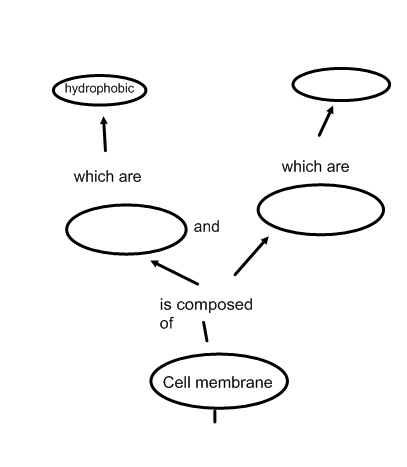 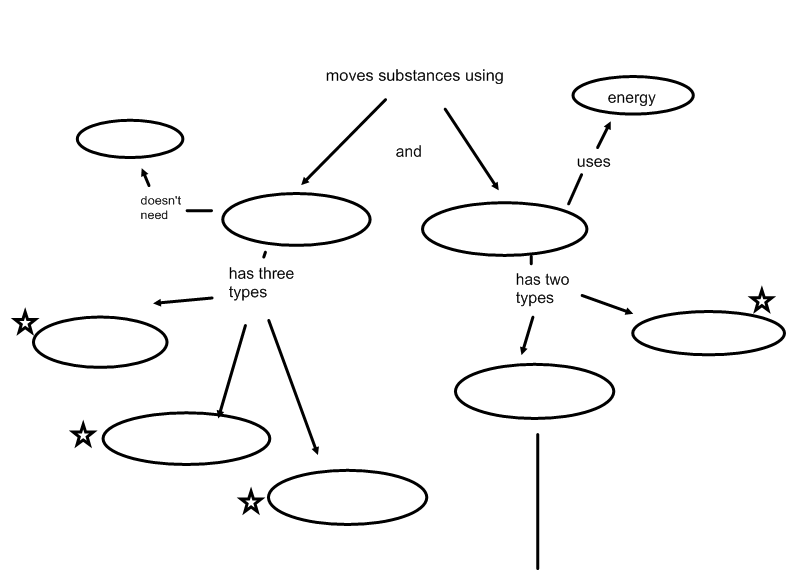 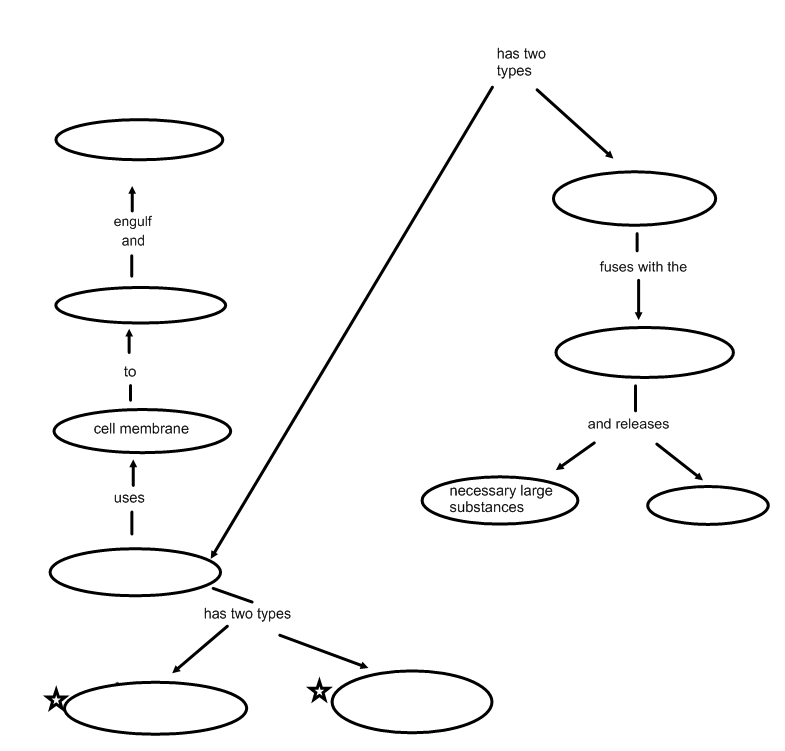 